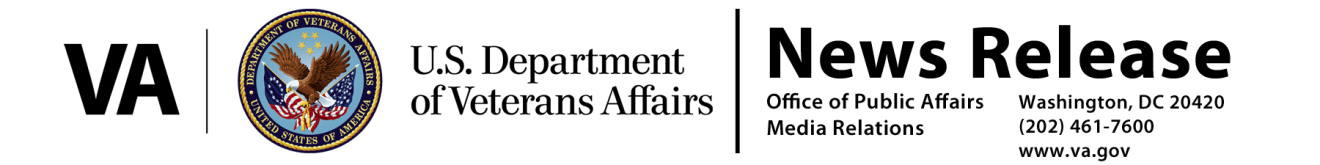 FOR IMMEDIATE RELEASE  	October 6, 2014	Deputy Chief Procurement Officer, Veterans Health Administration Procurement & Logistics Office, Proposed for Removal Acting Deputy Named Washington DC – Today, Deputy Secretary of Veterans Affairs (VA) Sloan Gibson proposed removal of the Deputy Chief Procurement Officer (DCPO), Veterans Health Administration Procurement & Logistics Office, following an investigation by the VA Office of Inspector General in which allegations of conduct prejudicial to the Government were substantiated. The proposed removal of the DCPO underscores VA’s commitment to hold leaders accountable and get Veterans the care they need.  To ensure continuity of service to Veterans and leadership for VA employees during this time, Ricky Lemmon, Director, Service Area Office Central, has been designated Acting Deputy Procurement and Logistics Officer.# # #